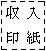 土　浦　市　担　保　提　供　書土　浦　市　担　保　提　供　書土　浦　市　担　保　提　供　書土　浦　市　担　保　提　供　書土　浦　市　担　保　提　供　書土　浦　市　担　保　提　供　書土　浦　市　担　保　提　供　書土　浦　市　担　保　提　供　書土　浦　市　担　保　提　供　書年　　月　　日　（宛先）土浦市長　　　　　　　担保提供者　　　　　　　住所（所在地）　　　　　　　氏名（名　称）　　　　　　　　　　　　　　㊞　　　　　　　法人番号下記の滞納市税の担保として次の物件を提供します。年　　月　　日　（宛先）土浦市長　　　　　　　担保提供者　　　　　　　住所（所在地）　　　　　　　氏名（名　称）　　　　　　　　　　　　　　㊞　　　　　　　法人番号下記の滞納市税の担保として次の物件を提供します。年　　月　　日　（宛先）土浦市長　　　　　　　担保提供者　　　　　　　住所（所在地）　　　　　　　氏名（名　称）　　　　　　　　　　　　　　㊞　　　　　　　法人番号下記の滞納市税の担保として次の物件を提供します。年　　月　　日　（宛先）土浦市長　　　　　　　担保提供者　　　　　　　住所（所在地）　　　　　　　氏名（名　称）　　　　　　　　　　　　　　㊞　　　　　　　法人番号下記の滞納市税の担保として次の物件を提供します。年　　月　　日　（宛先）土浦市長　　　　　　　担保提供者　　　　　　　住所（所在地）　　　　　　　氏名（名　称）　　　　　　　　　　　　　　㊞　　　　　　　法人番号下記の滞納市税の担保として次の物件を提供します。年　　月　　日　（宛先）土浦市長　　　　　　　担保提供者　　　　　　　住所（所在地）　　　　　　　氏名（名　称）　　　　　　　　　　　　　　㊞　　　　　　　法人番号下記の滞納市税の担保として次の物件を提供します。年　　月　　日　（宛先）土浦市長　　　　　　　担保提供者　　　　　　　住所（所在地）　　　　　　　氏名（名　称）　　　　　　　　　　　　　　㊞　　　　　　　法人番号下記の滞納市税の担保として次の物件を提供します。年　　月　　日　（宛先）土浦市長　　　　　　　担保提供者　　　　　　　住所（所在地）　　　　　　　氏名（名　称）　　　　　　　　　　　　　　㊞　　　　　　　法人番号下記の滞納市税の担保として次の物件を提供します。年　　月　　日　（宛先）土浦市長　　　　　　　担保提供者　　　　　　　住所（所在地）　　　　　　　氏名（名　称）　　　　　　　　　　　　　　㊞　　　　　　　法人番号下記の滞納市税の担保として次の物件を提供します。納　税　者住所（所在地）住所（所在地）納　税　者氏名（名　　　称）氏名（名　　　称）猶　　予　　税　　額年度税　目納期限税額督　促手数料延滞金滞納処分費備考猶　　予　　税　　額（　　　）・　　　・円円（法律による金額）円（法律による金額）円猶　　予　　税　　額（　　　）・　　　・猶　　予　　税　　額（　　　）・　　　・猶　　予　　税　　額（　　　）・　　　・猶　　予　　税　　額（　　　）・　　　・担　保　物　件名　称，　数　量，　性　質，　価　額，　所　在．　そ　の　他名　称，　数　量，　性　質，　価　額，　所　在．　そ　の　他名　称，　数　量，　性　質，　価　額，　所　在．　そ　の　他名　称，　数　量，　性　質，　価　額，　所　在．　そ　の　他名　称，　数　量，　性　質，　価　額，　所　在．　そ　の　他名　称，　数　量，　性　質，　価　額，　所　在．　そ　の　他名　称，　数　量，　性　質，　価　額，　所　在．　そ　の　他名　称，　数　量，　性　質，　価　額，　所　在．　そ　の　他担　保　物　件担　保　物　件担　保　物　件担　保　物　件担　保　物　件担　保　物　件担　保　物　件担　保　物　件担　保　物　件